1. Пояснительная записка.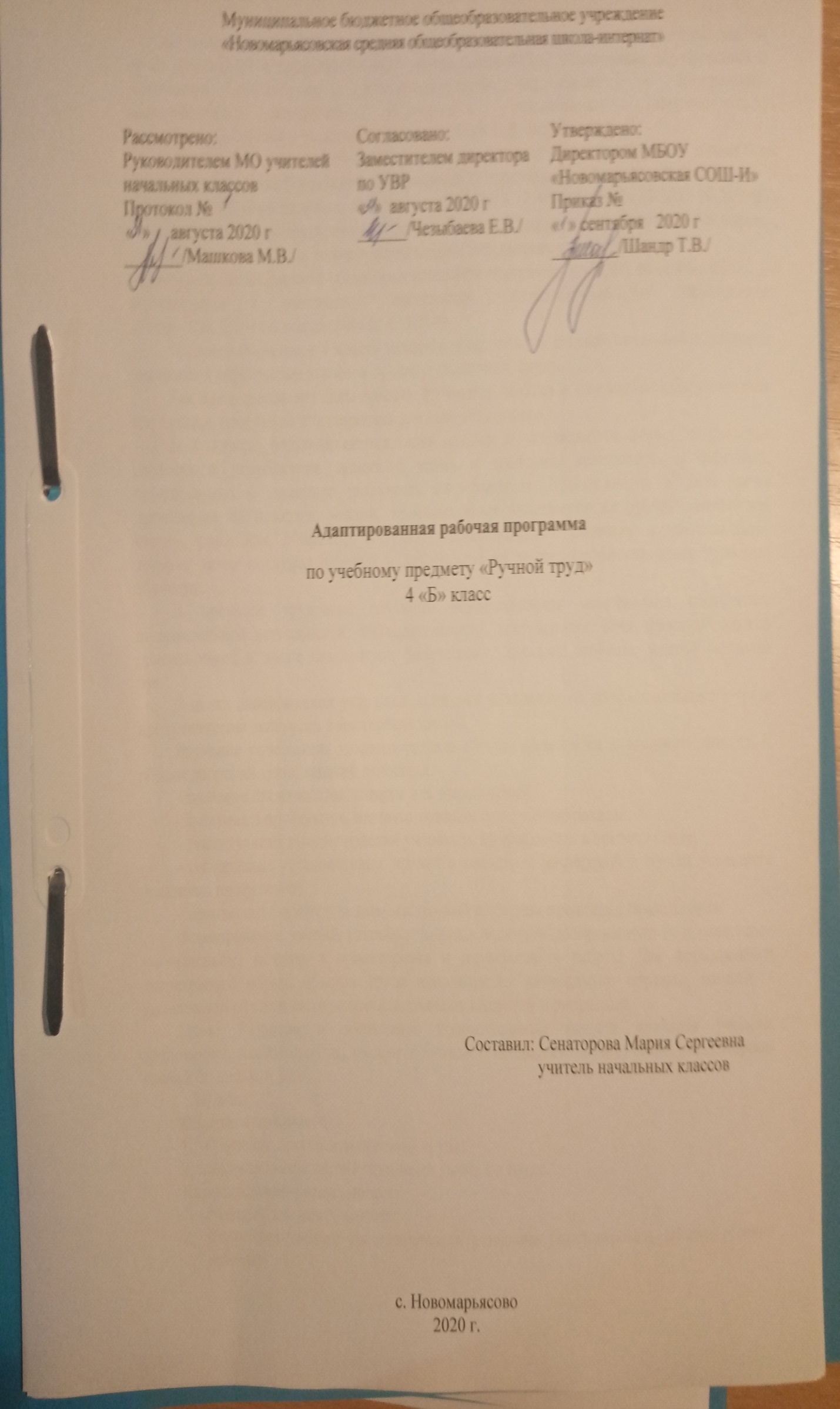      Адаптированная рабочая программа разработана на основе: Приказа Минобрнауки РФ от 19 декабря 2014 года №1599 «Об утверждении ФГОС образования обучающихся с умственной отсталостью (интеллектуальными нарушениями) и программно-методического материала «Программа специальных (коррекционных) общеобразовательных учреждений» под редакцией В.В. Воронковой.Учебный план разработан на основе следующих нормативных документов:                                                                                                                                                                                                                                         - Федеральный закон Российской Федерации «Об образовании в Российской Федерации» N 273-Ф3 (в ред. Федеральных законов от 07.05.2013 N 99-ФЗ, от 23.07.2013 N 203-Ф3),                - Федеральный государственный образовательный стандарт образования обучающихся с умственнойаотсталостьюа(интеллектуальнымианарушениями)1авариант;                                                                         - адаптированной основной общеобразовательной программы (АООП) на основе ФГОС для обучающихся с умственной отсталостью (интеллектуальными нарушениями);                              -УставпМБОУп«НовомарьясовскаяпСОШ-И»Трудовое обучение в 4 классе является завершающей стадией начальной подготовки учащихся и переходным этапом к профессиональному труду.Так как в школе нет возможности проводить занятия в специально оборудованных мастерских, программа адаптирована для занятий в классе. В 4 классе подытоживаются, обобщаются и добавляются новые технические сведения и углубляются знания о видах и свойствах материалов, о действиях, производимых с помощью различных инструментов. Продолжается и расширяется применение на практике знаний, приобретенных учащимися на уроках математики, чтения, рисования. Учащиеся получают первоначальные сведения и представления, которые затем послужат основой и для работы на уроках профессионально-трудового обучения. В процессе трудового обучения осуществляется исправление недостатков познавательной деятельности: наблюдательности, воображения, речи, пространственной ориентировки, а также недостатков физического развития, особенно мелкой моторики рук.В целях ознакомления учащихся  с видами и характером профессионального труда предусмотрены экскурсии в мастерские школы.Изучение содержания каждого раздела (блока) начинается с вводного занятия. К общим вопросам таких занятий относятся:- значение производства  товаров для жизни людей;- сведения о профессиях, соответствующих содержанию раздела;- демонстрация лучших изделий учащихся, выполненных в прошлом году;- соблюдение установленных правил и порядка в мастерской – основа успешного овладения профессией;- знакомство с оборудованием мастерской и общими правилами безопасности.Формирование умений учащихся должно включать дозированную (с постепенным уменьшением) помощь в ориентировке и планировании работы. Для формирования оперативного образа объекта труда используются натуральные образцы, которые в зависимости от сложности изделия дополняют макетами и рисунками.Цель: Развитие и воспитание положительных качеств личности ученика: трудолюбия, настойчивости, умение работать в коллективе и получение элементарных знаний по видам труда.Задачи:Образовательные:Обучение доступным приемам труда;Формирование организационных умений в труде.Коррекционно-развивающие:Развитие трудовых качеств;Коррекция умений ориентироваться в задании (анализировать объект, условия работы);Развитие умения планировать ход работы над изделием (устанавливать логическую последовательность изготовления поделки, определять приемы работы и инструменты, нужные для их выполнения);Контроль за своей работой (определять правильность действий и результатов, оценивать качество готовых изделий).Воспитательные:Воспитание положительного отношения к труду;Воспитание уважения к людям труда;Выработка организационных умений и привычек, необходимых для продуктивной и безопасной трудовой деятельности.Количествовчасоввповпредмету: по учебному плану предусмотрено 34 часа,пвпнеделюп1пчас.ррррСпецификиакласса:По данной программе занимается 1 ученик – Гладуш Леонид.                                                                       ПоазаключениюаПМПКавыявленыаследующиеаособенностиаребёнка:асиндромагиперактивности,адислалия,асистемноеанедоразвитиеаречипприаумственнойротсталостью..Программаасоставленаасаучётомаособенностейаребёнка.                                                                 олооиУказание возможных рисков: актированные дни (низкий температурный режим, карантин (повышенный уровень заболеваемости), больничный лист, курсовая переподготовка, семинары. В случае болезни учителя, курсовой переподготовки, поездках на семинары, уроки согласно рабочей программы, будет проводить другой учитель соответствующего профиля. Возможен вариант переноса тем уроков во внеурочное время (элективные учебные предметы, факультативы, консультации, предметные недели).В случае карантина, актированных дней возможно внесение изменений в график годового календарного учебного года по продлению учебного года, либо перенос каникулярных периодов в другое время.Содержание учебного предмета.Требования к уровню подготовки обучающихсяОбщие знания и умения:Учащиеся должны знать:- технические термины;-основные приемы работы с различными материалами;- знать и выполнять правила внутреннего распорядка и безопасной работы;- санитарно-гигиенические требования.Учащиеся должны уметь:- самостоятельно ориентироваться  в задании;-самостоятельно сравнивать образец с натуральным объектом, чучелом, игрушкой;- самостоятельно  составлять план работы самостоятельно и по вопросам учителя;- самостоятельно подбирать  материал и инструменты для работы вначале с помощью учителя, а затем самостоятельно;- выполнять изделия с помощью учителя и самостоятельно;-придерживаться плана при выполнении изделия;- анализировать свое изделие и изделие товарища;- ориентироваться в пространстве;- осуществлять контрольные действия на глаз, с помощью мерочки и линейки;- отвечать простыми предложениями, употребляя в речи слова, обозначающие пространственные признаки предметов.Работа с бумагой и картоном:Учащиеся должны знать:- основные приемы работы с бумагой и картоном;- способы отделки изделий из ткани;- что такое экономия материала;- что такое чертеж.Учащиеся должны уметь:- изготавливать изделие в технике «Оригами»;- находить на линейке длины, заданные в различных мерах длины;- размечать детали по шаблонам;- вычерчивать окружности с помощью циркуля;- изготавливать изделие на основе развёртки;- делать разметку с помощью чертежных инструментов;- делить круг на равные части;- тиражировать элементы изделия;- работать по чертежу.Работа с тканью:Учащиеся должны знать:- виды, свойства ткани;- устройство ткацкого станка;- виды стежков;Учащиеся должны уметь:- переплетать нити по схеме;- выполнять технологические операции при работе с нитками и тканью.Работа с нитками:Учащиеся должны знать:- виды и свойства ниток;Учащиеся должны уметь:- связывать нитки в пучок.Работа с металлом:Учащиеся должны знать:- функциональное назначение металла;- приемы формообразования изделий из алюминиевой фольги.Учащиеся должны уметь:- сгибать, разрывать, разрезать по линии сгиба алюминиевую фольгу.Работа с древесиной:Учащиеся должны знать:- функциональное назначение древесины;- о профессиях лесоруба, сплавщика, машиниста, шофера, плотника, столяра.Учащиеся должны уметь:- определять свойства древесины;- находить различия в понятиях «древесина» и «дерево»;- обрабатывать древесину ручными инструментами;- соединять детали из древесины с помощью клея.Работа с проволокой:Учащиеся должны знать:- виды и свойства проволоки;- приемы сгибания проволоки.Учащиеся должны уметь:- сгибать проволоку в кольцо, волной, в спираль, под прямым и острым углом.Ремонт одежды:Учащиеся должны знать:- как отремонтировать одежду;- виды пуговицУчащиеся должны уметь:- пришивать пуговицы с четырьмя сквозными отверстиями и с ушком;- применять пуговицы для украшения одежды;- изготавливать и пришивать вешалку; - зашивать простой разрыв ткани.Картонажно-переплетные работы:Учащиеся должны знать:- виды картонажно-переплетных изделий;- о записных книжках, их назначении, форме, размере, конструкции.Учащиеся должны уметь:- переплетать изделие из бумаги.Ручные швейные работы:Учащиеся должны знать:- о мягких игрушках;- технологические операции, используемые при пошиве изделий из ткани.Учащиеся должны уметь:- соединять детали из ткани строчкой петлеобразного стежка.- выполнять технологические ручные операции, необходимые при пошиве изделий из ткани.4. Календарно-тематическое планированиеРазделыКраткое содержание разделаКол-во часовРабота с бумагойЧто ты знаешь о бумаге?Складывание из треугольников. Геометрическая фигура-раскладка.Складывание простых форм из квадрата. Фигурка «Рыбка»Нахождение на линейке длины, заданной в миллиметрах. Игра «Геометрический конструктор».3 ч.Работа с тканьюЧто ты знаешь о ткани?Бумажная схема полотняного переплетения нитей.1 ч.Работа с бумагой и картономРазметка округлых деталей по шаблонам. Игрушка с подвижным соединением деталей «Цыпленок»Вычерчивание окружности с помощью циркуля. Экономное использование бумаги при вычерчивании нескольких окружностей. Игрушка из бумажных кругов «Попугай».Развёртка изделия. Изготовление «Конверта для писем» с клеевым соединением деталей.Сгибание бумаги по заданным условным обозначениям Конверт с замком без клеевого соединения деталейРазметка геометрического орнамента с помощью угольника. Аппликация «Коврик с геометрическим орнаментом»7 ч.Работа с тканьюСоединение деталей изделия строчкой косого стежка «Салфетка – прихватка»1 ч.Работа с металломСминание, сжимание, скручивание алюминиевой фольги. Изделие «Дерево»2 ч.Работа с бумагой и картономДеление круга на равные части способом складывания. «Складные часы».Деление круга на равные части с помощью угольника и линейки. Ёлочная игрушка «Солнышко».Тиражирование элементов. Точечное клеевое соединение деталей. Растягивающаяся игрушка «Матрешка»Складывание из бумаги. Выполнение разметки с опорой на чертеж. Летающая модель «Планер»6 ч.Работа с ниткамиСвязывание ниток в пучок. Аппликация «Цветок из ниток»1 ч.Работа с проволокойИзгибание проволоки. Декоративные фигурки человечков.1 ч.Работа с бумагой и картономИзготовление открытой коробочки способом сгибания бумаги. Изготовление крышки для коробочки способом сгибания бумаги.1 ч.Работа с древесинойЧто ты знаешь о древесине?Обработка древесины ручными инструментами.Клеевое соединение деталей из древесины. «Аппликация из карандашной стружки «Цветок»Обработка древесины ручными инструментами. Клеевое соединение деталей из древесины. 3 ч.Ремонт одеждыПришивание пуговиц с четырьмя сквозными отверстиями.Пришивание пуговиц с ушком.Пришивание пуговиц. Отделка изделий пуговицами. Аппликация с использованием пуговиц Изготовление и пришивание вешалки. Зашивание простого разрыва ткани.4 ч.Картонажно-переплетные работыПереплет. Записная книжка-раскладушка с переплетной крышкой.1 ч.Ручные швейные работыРучные швейные работы.Соединение деталей из ткани строчкой петлеобразного стежка. Подушечка для игл.Соединение деталей из ткани строчкой петлеобразного стежка.  Мягкая игрушка-подушка «Девочка»3 ч.Итого34 ч№п/пТема урокаКол-вочас.Содержание урокаДата проведенияДата проведения№п/пТема урокаКол-вочас.Содержание урокаПланФакт1Что ты знаешь о бумаге?Складывание треугольников. Геометрическая фигура-раскладка.1Работа с бумагой. Разметка бумаги. Упражнение на развитие логического мышления и внимания – складывание геометрических комбинаций на фигуре-раскладке. 07.092Складывание простых форм из квадрата. Фигурка «Рыбка»1Складывание из бумаги базовой формы «треугольник» и на его основе – фигурки рыбки. Чтение схем-рисунков.14.093Нахождение на линейке длины, заданной в миллиметрах. Игра «Геометрический конструктор».1Работа с линейкой. Перевод миллиметров в сантиметры. Изготовление игры «Геометрический конструктор». 21.094Что ты знаешь о ткани?Бумажная схема полотняного переплетения нитей.1Работа с тканью. Упражнения на дифференциацию пальцев и координацию рук.Беседа о ткачестве. Конструирование схемы переплетения нитей.28.095Разметка округлых деталей по шаблонам. 1Анализ образца. Разметка округлых деталей изделия по шаблону и вырезание овалов. 05.106Игрушка с подвижным соединением деталей «Цыпленок»1Работа по плану. Работа с чертежными принадлежностями. Технологические операции с бумагой.12.107Вычерчивание окружности с помощью циркуля. 1Работа с циркулем. Разметка по шаблону. Вырезание. Работа по плану.19.108Экономное использование бумаги при вычерчивании нескольких окружностей. Игрушка из бумажных кругов «Попугай».1Анализ конструкции многодетального изделия. Работа с циркулем. Работа по плану. Сборка изделия.02.119Развёртка изделия. Изготовление «Конверта для писем» с клеевым соединением деталей.1Беседа о функциональном назначении изделий из бумаги. Изготовление изделия на основе развёртки. Работа по плану. Вырезание. Склеивание.09.1110Сгибание бумаги по заданным условным обозначениям. Конверт с замком без клеевого соединения деталей1Анализ образца. Сгибание бумаги по условным обозначениям. Самостоятельная работа по плану.16.1111Разметка геометрического орнамента с помощью угольника. Аппликация «Коврик с геометрическим орнаментом»1Беседа об изделиях декоративно-прикладного искусства (коврах). Работа с линейкой и угольником. Составление геометрического орнамента.23.1112Разметка прямоугольника с помощью угольника. Закладка для книг из зигзагообразных полос.1Анализ образца. Работа с линейкой и угольником. Корректирование умения резать по коротким линиям. Работа по плану.30.1113Соединение деталей изделия строчкой косого стежка «Салфетка – прихватка»1Беседа о функциональном назначении изделий из ткани. Анализ объекта. Работа по плану. Сметывание деталей.07.1214Сминание, сжимание, скручивание алюминиевой фольги. Изделие «Дерево»1Беседа «Что надо знать о металле». Работа по плану. Корректирование точности, координации движений правой и левой рук и дифференциации движений пальцев в процессе обработки алюминиевой фольги.14.1215Деление круга на равные части способом складывания. «Складные часы».1Работа с циркулем. Складывание круга. Соединение деталей с помощью клея. Работа с циферблатом.21.1216Деление круга на равные части с помощью угольника и линейки. Ёлочная игрушка «Солнышко».1Анализ объекта. Работа с линейкой и угольником, циркулем.  Работа с шаблоном.11.0117Тиражирование элементов. Точечное клеевое соединение деталей. Растягивающаяся игрушка «Матрешка»1Анализ объекта.  Тиражирование деталей. Работа с угольником.18.0118Складывание из бумаги. 1Работа в технике «оригами».  Анализ образца. Работа со схемами-рисунками.25.0119Складывание из бумаги.1Работа в технике «оригами».  Анализ образца. Работа со схемами-рисунками.01.0220Выполнение разметки с опорой на чертеж. Летающая модель «Планер»1Работа с линейкой, угольником. Анализ образца. 08.0221Связывание ниток в пучок. Аппликация «Цветок из ниток»Связывание ниток в пучок. «Помпон из ниток»Связывание ниток в пучок. «Ежики»1Работа с нитками. Анализ аппликации. Работа по плану.Работа с нитками. Коррекция внимания, точности, координации движений правой и левой рук и дифференциация движений пальцев в процессе наматывания ниток на картонную основу в виде кольца.15.0222Изгибание проволоки. Декоративные фигурки человечков.1Изгибание проволоки. Анализ объекта. Работа по плану. Работа с линейкой.22.0223Изготовление открытой коробочки способом сгибания бумаги. Изготовление крышки для коробочки способом сгибания бумаги. 1Работа с планом. Анализ объекта. Самостоятельное сгибание бумаги. Работа с линейкой.01.0324Что ты знаешь о древесине?1Работа с образцами и изображениями инструментов, материалов, приспособлений. Беседа.15.0125Обработка древесины ручными инструментами.Клеевое соединение деталей из древесины. «Аппликация из карандашной стружки «Цветок»1Беседа об инструментах и о применении карандашной стружки в аппликации. Работа с точилкой.Работа с точилкой. Анализ образца. Склеивание карандашной стружки.29.0326Обработка древесины ручными инструментами. Клеевое соединение деталей из древесины. 1Анализ аппликации. Работа по плану. Работа с древесными заготовками.05.0427Пришивание пуговиц с четырьмя сквозными отверстиями.Пришивание пуговиц с ушком.1Беседа. Пришивание пуговиц.12.0428Пришивание пуговиц. Отделка изделий пуговицами. Аппликация с использованием пуговиц 1Пришивание пуговиц. Рассказ о назначении пуговиц. Аппликация.19.0429Изготовление и пришивание вешалки. 1Работа с иглой. Беседа о назначении вешалки. Пришивание вешалки. Работа с лекалом.26.0430Зашивание простого разрыва ткани.1Работа с иглой. Беседа. Зашивание разрыва ткани.03.0531Переплет. Записная книжка-раскладушка с переплетной крышкой, «Блокнот».1Беседа о  картонажно-переплетных изделиях. Изготовление записной книжки с переплетной крышкой. Работа по плану.10.0532Ручные швейные работы.1Беседа об оборудовании швейной мастерской. Рассказ о профессиях швеи, наладчика швейного оборудования.17.0533Соединение деталей из ткани строчкой петлеобразного стежка. Подушечка для игл.1Работа с тканью, иглой. Анализ изделия. Соединение деталей из ткани строчкой петлеобразного стежка.  24.0534Соединение деталей из ткани строчкой петлеобразного стежка.  Мягкая игрушка-подушка «Девочка»1Работа с тканью, иглой. Анализ изделия. Работа с лекалом.  Соединение деталей из ткани строчкой петлеобразного стежка.  31.05